COMMUNIQUÉ DE PRESSE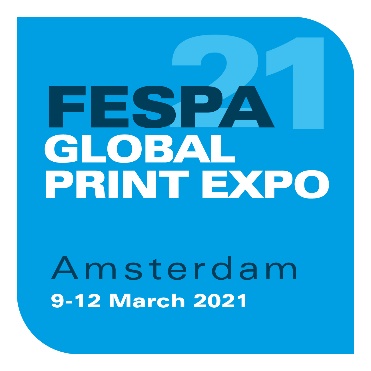 2 juillet 2020FESPA GLOBAL PRINT EXPO 2020 : DIRECTION AMSTERDAM EN MARS 2021La FESPA Global Print Expo n’aura finalement pas lieu à Madrid en octobre 2020, en raison du maintien des risques sanitaires et des perturbations de l’activité économique liés à la pandémie mondiale de COVID-19. La FESPA tiendra son prochain événement international phare au centre des expositions RAI d’Amsterdam, aux Pays-Bas, du 9 au 12 mars 2021, aux côtés des salons FESPA Global Print Expo, European Sign Expo et Sportswear Pro. Explications de Neil Felton, directeur général de la FESPA : « En mars 2020, nous avons pris la décision de reporter la FESPA Global Print Expo de six mois face à la progression de la pandémie et de ses implications pour nos exposants et nos visiteurs. Depuis, le développement de la COVID-19 s’est montré dynamique et imprévisible. Même si de nombreuses régions sont en train de sortir progressivement du confinement, il nous est impossible à ce stade de garantir que nous aurions pu satisfaire aux attentes des exposants et des visiteurs si nous avions maintenu la FESPA en octobre cette année. »Et de poursuivre : « Repousser l’événement à mars 2021 offre la meilleure alternative. Cela permettra d’une part à nos exposants et visiteurs de se rétablir, et nous laissera d’autre part le temps de nous préparer à toute nouvelle exigence opérationnelle. Par ailleurs, les indicateurs du marché montrent que, après les difficultés commerciales considérables de 2020, notre communauté voit la FESPA Global Print Expo de mars 2021 comme une importante plateforme de reprise économique et d’élan vers l’avenir. »Amsterdam est une destination très prisée pour les événements FESPA. Pour preuve, la ville a déjà accueilli avec succès des salons en 2006, 2009 et 2016. Son accessibilité par voie routière et ferroviaire depuis de nombreuses régions du nord et du centre de l’Europe constituera un avantage pour de nombreux visiteurs. Cette nouvelle édition de mars 2021 remplacera l’événement initialement programmé en 2021 qui devait se tenir à Munich, en Allemagne. FINÀ propos de la FESPA Etablie en 1962, FESPA est une fédération à d’associations d’imprimeurs et de sérigraphes. Elle organise également des expositions et des conférences dédiées aux secteurs de la sérigraphie et de l’impression numérique. FESPA a pour vocation de favoriser l’échange de connaissances dans ces domaines avec ses membres à travers le monde, tout en les aidant à faire prospérer leurs entreprises et à s’informer sur les derniers progrès réalisés au sein de leurs industries qui connaissent une croissance rapide. FESPA Profit for Purpose 
Nos adhérents sont les industriels. Au cours des sept années écoulées, FESPA a investi des millions d’euros dans la communauté mondiale de l’impression pour soutenir la croissance du marché. Pour de plus amples informations, consultez le site www.fespa.comFESPA Print CensusLe recensement sur le secteur de l’impression de la FESPA est un projet de recherche international dont l’objet est la compréhension de la communauté de l’impression grand format, de la sérigraphie et de l’impression numérique. Prochains salons de la FESPA :FESPA Global Print Expo, 9-12 Mars 2021, RAI, Amsterdam, NetherlandsEuropean Sign Expo, 9-12 Mars 2021, RAI, Amsterdam, NetherlandsSportswear Pro, 9-12 Mars 2021, RAI, Amsterdam, NetherlandsPublié pour le compte de la FESPA par AD CommunicationsPour de plus amples informations, veuillez contacter:Michael Grass/Imogen Woods				Neil FeltonAD Communications  					FESPATel: + 44 (0) 1372 464470        				Tel: +44 (0) 1737 240788Email: mgrass@adcomms.co.uk             iwoods@adcomms.co.uk  	